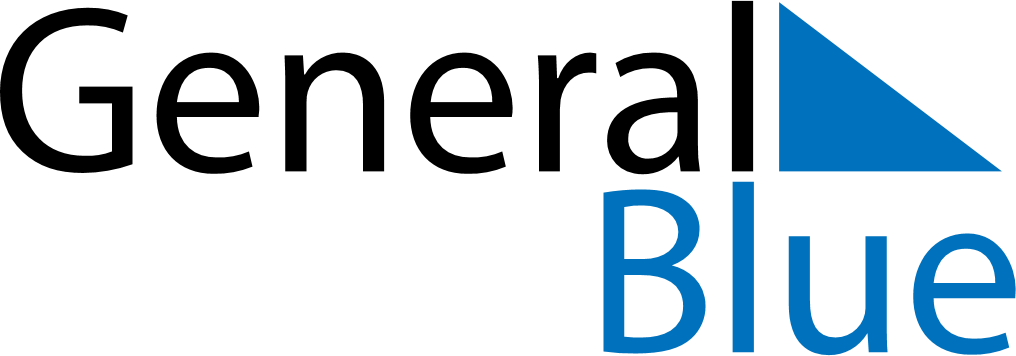 June 2020June 2020June 2020United KingdomUnited KingdomSUNMONTUEWEDTHUFRISAT123456789101112131415161718192021222324252627Father’s Day282930